Publicado en  el 10/08/2016 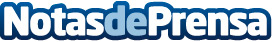 El Plan de Crónicos, premio a la Calidad de los Servicios Públicos de NavarraDatos de contacto:Nota de prensa publicada en: https://www.notasdeprensa.es/el-plan-de-cronicos-premio-a-la-calidad-de-los Categorias: Navarra Premios http://www.notasdeprensa.es